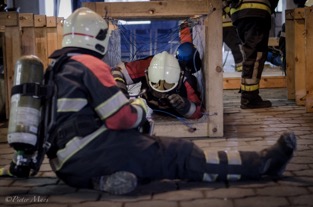 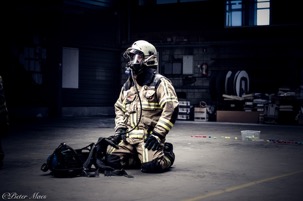 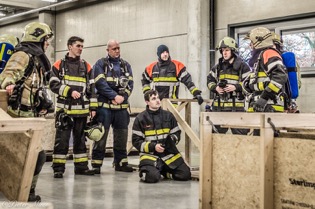 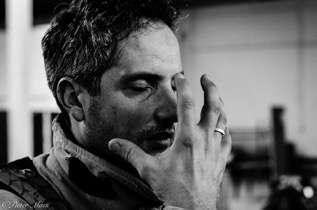 Please fill out one form per participant. Send your filled out form to info@brandweermaninnood.be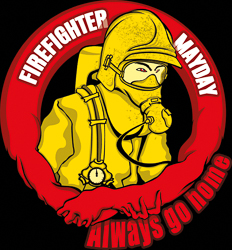 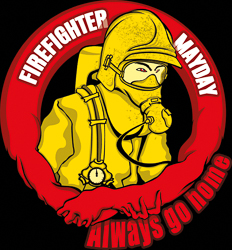 With the support of: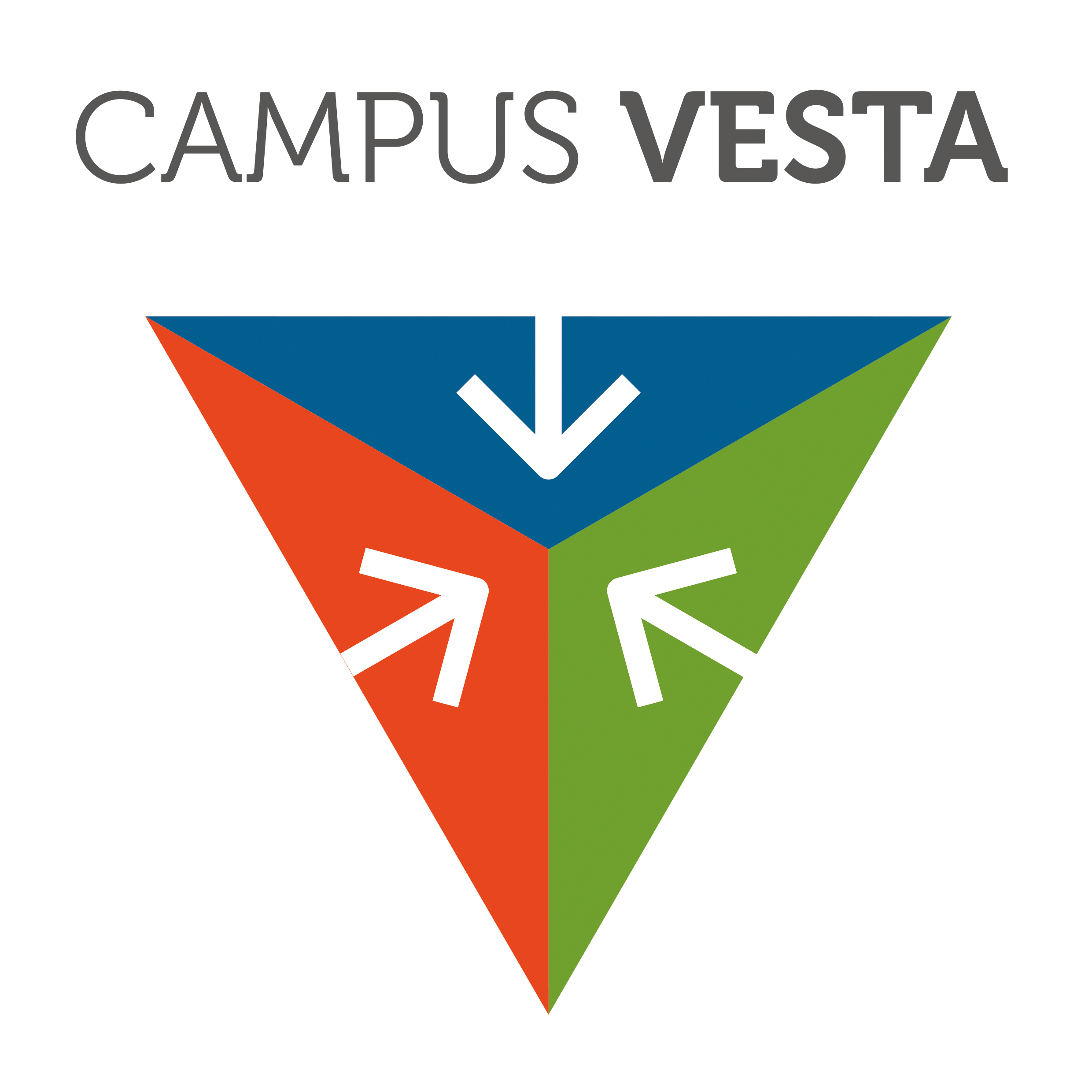 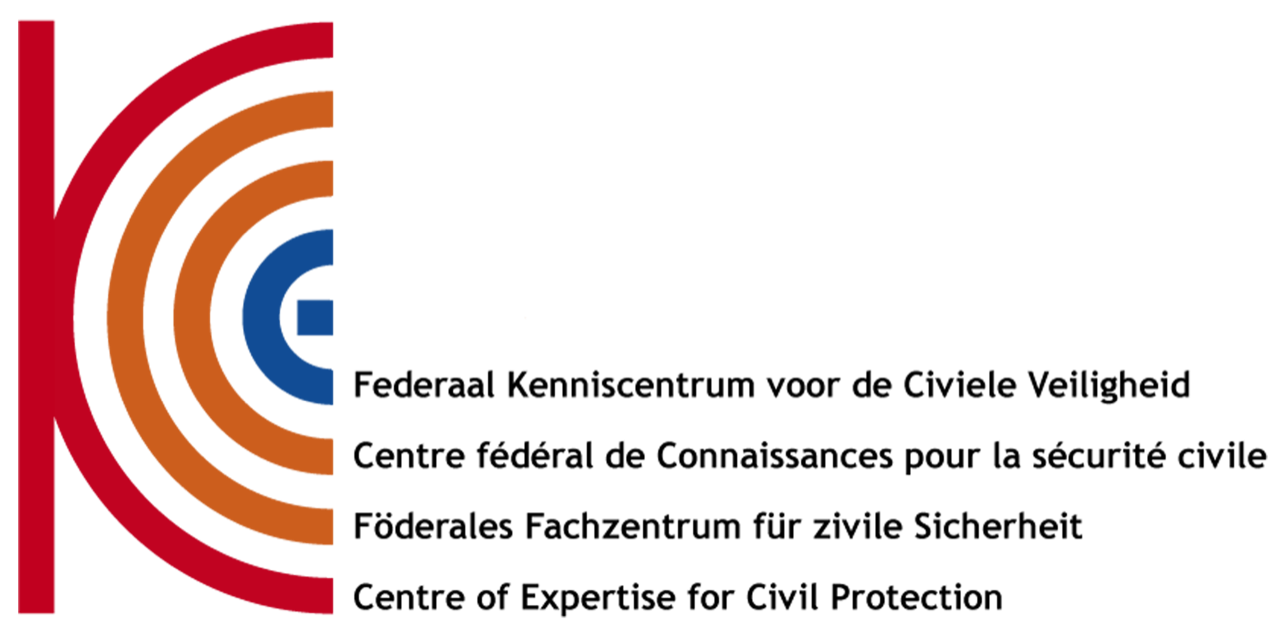 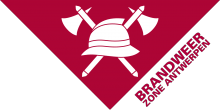 1st Int.l 4-day seminar about Fireground Survival. This training will improve your SCBA functionality no matter what level of experience you have. Every firefighter is welcome. The program is designed to adapt to the participant. For every 5 participants there is 1 instructor. This program covers basic SCBA skills that you don’t know about yet as well as advanced Fireground Survival skills. We will cover the Mayday, orientation and localization based on sectorization, dealing with collapse situations, dealing with respiratory stress, forcible entry & exit and many more… Register now with the document included. Places are limited!1st Int. Fireground Survival SymposiumDuring this symposium we focus on Fireground Survival in its broadest sence. Covering from individual techniques and experience to visionary visions on implementation of new policies. Our speakers will share experiences and provide new insights. Already now we can announce chief Bert Brugghemans (Antwerp Fire Department), Ed Oomes (Crisis Programmanager Schiphol Airport & safety blogger), battalion chief Thomas Gruber (Frankfurt Fire Department & Frankfurt Fire Academy) and many others!  Check the document included to make sure you have a seat! 